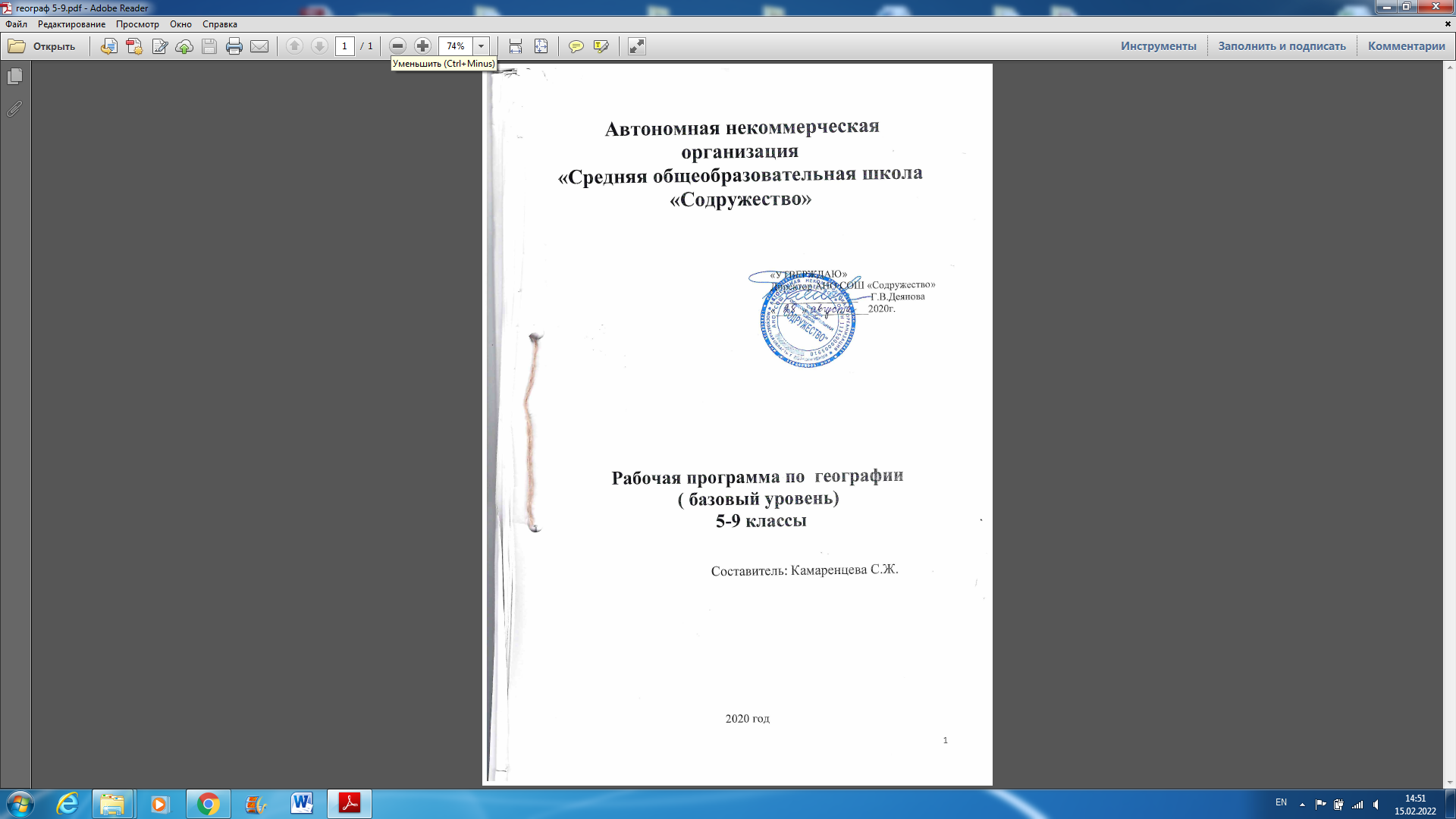           Основное содержание рабочей программы соответствует содержанию, изложенному авторами программы Дронов В.П., Савельева Л.Е., М., «Просвещение» 2019г. и ориентирована на работу  по учебникам:           География. Планета Земля. 5-6 классы. А.А. Лобжанидзе;           География. Земля и люди. 7 класс. А.П. Кузнецов, Л.Е. Савельева, В.П. Дронов;           География. Россия: природа, население, хозяйство. 8 класс. Л.Е. Савельева, В.П. Дронов;           География. Россия: природа, население, хозяйство. 9 класс. Л.Е. Савельева, В.П. Дронов;      Рабочая  программа в 5-6 классах  предусматривает образовательную нагрузку  1 час в неделю, всего 34 часа за учебный год, в 7 -9 классах 2 часа в неделю, всего 68 часов за учебный год, что соответствует учебному плану школы.           1.Планируемые результаты обучения Личностными результатами обучения географии в основной школе является формирование всесторонне образованной, инициативной и успешной личности, обладающей системой современных мировоззренческих взглядов, ценностных ориентации, идейно-нравственных, культурных и этических принципов и норм поведения.Важнейшие личностные результаты:воспитание патриотизма, любви и уважения к Отечеству, чувства гордости за свою Родину; усвоение гуманистических и традиционных ценностей многонационального российского общества; воспитание чувства ответственности и долга перед Родиной;формирование ответственного отношения к учению, готовности и способности учащихся к саморазвитию и самообразованию на основе мотивации к обучению и познанию;формирование личностных представлений о целостности природы Земли; осознание значимости и общности глобальных проблем человечества;формирование уважительного отношения к истории, культуре, национальным особенностям, традициям и образу жизни других народов; осознанной доброжелательности к другому человеку, его мнению, мировоззрению, культуре, языку, вере; готовности и способности вести диалог с другими людьми и достигать в нём взаимопонимания;освоение социальных норм, правил поведения, ролей и форм социальной жизни в группах и сообществах, включая взрослые и социальные сообщества; участие в школьном самоуправлении и общественной жизни в пределах возрастных компетенции с учётом региональных, этнокультурных, социальных и экономических особенностей;развитие морального сознания и компетентности в решении моральных проблем на основе личностного выбора; формирование нравственных чувств и нравственного поведения, осознанного и ответственного отношения к собственным поступкам;формирование коммуникативной компетентности в общении и сотрудничестве со сверстниками, старшими и младшими в процессе образовательной, общественно полезной, учебно-исследовательской, творческой и других видов деятельности;формирование ценности здорового и безопасного образа жизни; усвоение правил индивидуального и коллективного безопасного поведения в чрезвычайных ситуациях, угрожающих жизни и здоровью людей, правил поведения на транспорте и на дорогах;формирование основ экологического сознания на основе признания ценности жизни во всех её проявлениях и необходимости ответственного, бережного отношения к окружающей среде;развитие эмоционально-ценностного отношения к природе, эстетического сознания через освоение природного и культурного наследия народов мира, творческой деятельности эстетического характера.Метапредметные результаты включают освоенные обучающимися универсальные учебные действия, обеспечивающие овладение ключевыми компетенциями, составляющими основу умения учиться.Важнейшие метапредметные результаты обучения географии:умение самостоятельно определять цели своего обучения, ставить и формулировать для себя новые задачи в учёбе и познавательной  деятельности,  развивать мотивы  и  интересы  своей познавательной деятельности;умение планировать пути достижения целей, в том числе альтернативные, выбирать наиболее эффективные способы решения учебных и познавательных задач;умение соотносить свои действия с планируемыми результатами, осуществлять контроль своей деятельности в процессе достижения результата, определять способы действий в рамках предложенных условий и требований, корректировать свои действия в соответствии с изменяющейся ситуацией;умение оценивать правильность выполнения учебной задачи, собственные возможности её решения;владение основами самоконтроля, самооценки, принятия решений и осуществления осознанного выбора в учебной и познавательной деятельности;умение определять понятия, устанавливать аналогии, выбирать основания и критерии для классификации, устанавливать причинно-следственные связи, строить логическое рассуждение, умозаключение (индуктивное, дедуктивное и по аналогии) и делать выводы;владение умением создавать, применять и преобразовывать знаки и символы, модели и схемы для решения учебных и познавательных задач;смысловое чтение;умение организовывать учебное сотрудничество и совместную деятельность с учителем и сверстниками; работать индивидуально и в группе: находить общее решение и разрешать конфликты на основе согласования позиций и учёта интересов; формулировать, аргументировать и отстаивать своё мнение;умение осознанно использовать речевые средства в соответствии с задачей коммуникации, для выражения своих чувств, мыслей и потребностей; планирования и регуляции своей деятельности; владение устной и письменной речью; монологической контекстной речью;формирование и развитие компетентности в области использования информационно-коммуникационных технологий (ИКТ-компетенции).Важнейшие предметные результаты:1) первичные представления о географической науке, её роли в освоении планеты человеком, о географических знаниях как компоненте научной картины мира, их необходимости для решения современных практических задач человечества и своей страны, в том числе задачи охраны окружающей среды;2) основополагающие знания о природе Земли как целостной развивающейся системе, о единстве человека и природы;3) первичные навыки использования территориального подхода (на примере своего региона) как основы географического мышления для осознания своего места в целостном, многообразном и быстро изменяющемся мире;4) элементарные практические умения использования приборов и инструментов для определения количественных и качественных характеристик компонентов географической среды, в том числе её экологических параметров;5) основы картографической грамотности и использования географической карты как одного из «языков» международного общения;6) первичные навыки нахождения, использования и презентации географической информации;7)начальные умения и навыки использования  географических знаний в повседневной жизни для объяснения и оценки разнообразных явлений и процессов, оценивания уровня безопасности окружающей среды, адаптации к условиям территории проживания, соблюдения мер безопасности в случае природных стихийных бедствий и техногенных катастроф8) общие представления об экологических проблемах, умения и навыки безопасного и экологически целесообразного поведения в окружающей среде. 2.Содержание учебного предмета3. Календарно - тематическое планирование География. Планета Земля. 5 класс (34 ч.)География. Планета Земля. 6 класс (34 ч.)География. Земля и люди. 7 класс (68 ч.)География. Россия: природа, население, хозяйство. 8 класс (68 ч.)География. Россия: природа, население, хозяйство. 9 класс (68 ч.)№Раздел, темыСодержаниеКол-во часовФормы организации учебных занятий.Виды учебной деятельности1.Источники  географической информации 1.Развитие гео знаний о Земле;2.Изображения земной поверхности и их использованиеРазвитие географических знаний о Земле. Глобус. План местности. Географическая карта – особый источник информации. Географические методы изучения окружающей среды.21Формы организации: фронтальная, индивидуальная, групповая.Определять: по карте расстояния между гео объектами с помощью масштаба, по компасу направления на стороны горизонта, по картам стороны горизонта и направления движения, определять гео координаты.Сравнивать: планы, карты, аэрофотоснимки, Глобус и карту, карты разного содержания, местоположение объектов.Находить на плане и карте: гео объекты, условные знаки.Наносить на к/карты и подписывать гео объекты.Показывать по картам: территории древних государств и прослеживать маршруты путешествий, формы рельефа, линии градусной сетки.2.Природа Земли и человек1.Земля – планета Солнечной системы;2.Литосфера-каменная оболочка Земли;3.Гидросфера – водная оболочка Земли;4.Атмосфера- воздушная оболочка Земли;5.Биосфера-оболочка жизни;6.Географическая оболочка- самый крупный природный комплексЗемля – планета Солнечной системы.  Земная кора и литосфера. Рельеф  Земли. Человек и литосфера. Атмосфера – воздушная оболочка Земли. Погода и климат. Человек и атмосфера. Гидросфера – водная оболочка Земли. Вода на Земле. Океаны. Воды суши. Человек и гидросфера. Биосфера Земли. Почва как особое природное образование. Географическая оболочка Земли.47Формы организации: фронтальная, индивидуальная, групповая.Сравнивать планеты Солнечной системы по разным параметрам, анализировать схему орбитального движения Земли и объяснять смену времен года.Сравнивать: свойства горных пород и овладевать простейшими навыками их определения, типы земной коры, формы рельефа. Распознавать на физических картах разные формы рельефа. Объяснять значение круговорота воды в природе. Определять, описывать и показывать на карте гидрографические объекты. Анализировать графики изменения температуры, диаграммы осадков. Решать задачи на определение средней месячной температуры, по расчету влажности, величины давления. Измерять относительную влажность с помощью гигрометра и атмосферное давление с помощью барометра.Обосновывать проведение границ биосферы и описывать сферу распространения живых организмов.3.Население Земли1.Человек на планете ЗемляЗаселение человеком Земли. Расы. Численность населения Земли, ее изменение во времени. Размещение людей на Земле. Народы и религии мира. Хозяйственная деятельность людей. Городское и сельское население. 8Формы организации: фронтальная, индивидуальная, групповая.Анализировать графики изменения численности населения, карты с целью выявления географических особенностей распространения мировых религий, основных видов хозяйственной деятельности.Определять по картам страны-лидеры в сельском хозяйстве и промышленности.4.Материки, океаны и страны1.Природа Земли: главные закономерности;2.Океаны;3.Африка;4.Ю.Америка;5. Австралия и Океания;6.Антарктида;7.С.Америка;8.ЕвразияСовременный облик Земли: планетарные географические закономерности. Материки и океаны на поверхности Земли. Происхождение материков и впадин океанов. Современное географическое положение материков и океанов. Основные черты рельефа, климата и внутренних вод Африки, Северной и Южной Америки, Австралии, Антарктиды и Евразии и определяющие их факторы. Океаны Земли. Особенности природы, природные богатства, хозяйственное освоение Северного Ледовитого, Атлантического, Индийского и Тихого океанов. Многообразие стран, их основные типы.60Формы организации: фронтальная, индивидуальная, групповая.Характеризовать по картам географическое положение океанов, устанавливать систему течений, особенности органического мира, характер хозяйственного использования. Наносить на к/карты природные гео объекты океана и объекты хозяйственной деятельности.Устанавливать взаимосвязи на основе анализа и сопоставления тематических карт материков: между особенностями строения земной коры и рельефом, между климатом и характером природной зональности, между природными зонами и зональными природными богатствами.Анализировать карты и составлять характеристики природных компонентов материков(рельефа, Полезных ископаемых, климата, поверхностных вод) и природных зон.Наносить на к/карты природные и хозяйственные объекты материков.5.Особенности географического положения России1.Географическое пространство РоссииГеографическое положение России. Границы России. История освоения и изучения территории России. Современное административно-территориальное устройство страны.9Формы организации: фронтальная, индивидуальная, групповая.Определять границы РФ и приграничных государств по картам и наносить их на  к/карту, положение РФ на карте часовых поясов, виды районирования территории, субъекты РФ и их столицы.Анализировать карты и выявлять особенности разных видов гео положения России, место России в природно-ресурсном потенциале мира, карты с маршрутами важнейших путешествий и экспедиций на территории России.Выявлять преимущества и недостатки больших размеров территории страны, зависимость между гео положением и особенностями заселения и хозяйственного освоения страны, особенности формирования государственной территории России, специфику административно- территориального устройства.6.Природа России1.Рельеф и недра;2.Климат;3.Внутренние воды и моря;4.Растительный и животный мир;5.Почвы;6.Природно-хозяйственные зоныПриродные условия и ресурсы России. Геологическое строение, рельеф и полезные ископаемые. Климат и климатические ресурсы. Внутренние воды и водные ресурсы. Почва и почвенные ресурсы. Растительный и животный мир. Природно-хозяйственные зоны.44Формы организации: фронтальная, индивидуальная, групповая.Определять особенности размещения разных видов природных ресурсов на территории страны, основные этапы формирования земной коры по тектонической карте и геохронологической таблице, особенности рельефа России по физической карте, территории распространения землетрясений и вулканизма, по климатической и синоптической карте особенности погоды и средние температуры, количество осадков, районы распространения разных типов климата и климатических поясов, реки, относящиеся к бассейнам разных океанов, типы озер, крупнейшие водохранилища, главные зональные типы почв, особенности природно-хозяйственных зон .Описывать гео положение станы ,отдельных регионов и объектов .Объяснять роль гео знаний в решении социально-экономических и экологических проблем страны.7.Население РоссииЧисленность населения России. Половой и возрастной состав населения страны. Народы и религии России. Особенности размещения населения России. Миграции населения России. Человеческий капитал страны. Трудовые  ресурсы и экономически активное население России.15Формы организации: фронтальная, индивидуальная, групповая.Называть народы ,наиболее распространенные языки и религии.Описывать особенности быта и религий отдельных районов.Оценивать изменения в численности населения, изменения соотношения городского и сельского населения, развитие системы городских поселений.8.Хозяйство России1.Общая характеристика хозяйства;2.Промышлен-ть;3.Сельское хозяйство и агопром.комплекс4.Сфера услуг Особенности хозяйства России. Производственный капитал. Топливно-энергетический комплекс. Машиностроение. Металлургия. Химическая промышленность. Лесная промышленность. Агропромышленный комплекс. Сфера услуг(инфраструктурный комплекс)29Формы организации: фронтальная, индивидуальная, групповая.Устанавливать черты сходства и различия отраслевой и функциональной структуры хозяйства России, черты гео положения, оказывающие положительное и отрицательное воздействие на хозяйство страны.Анализировать состав трудовых ресурсов и экономически активного населения, распределение производственного капитала на территории страны.Наносить на к/карты основные районы добычи нефти и газа, магистральные трубопроводы, крупнейшие электростанции, крупнейшие центры машиностроения, металлургические районы, морские и речные порты.9.Районы РоссииКрупные регионы и районы России. Регионы России: Западный и Восточный. Районы России: Европейский Север, Центральная Россия, Европейский Юг, Поволжье, Урал, Западная Сибирь,  Восточная Сибирь,  Дальний Восток. Характеристика  регионов и районов.34Формы организации: фронтальная, индивидуальная, групповая.Выявлять на основе анализа карт особенности гео положения регионов, специфику территориальной структуры расселения и хозяйства, этнического и религиозного состава населения, условия для развития хозяйства.Составлять таблицы, диаграммы, графики, описания, характеристики, отражающие особенности хозяйства, на основе различных источников информации, в том числе карт.Определять район и подрайоны по краткому описанию черт природы, населения и хозяйства, черты сходства и различия отдельных территорий.Проводить сопоставительный анализ различных по содержанию физико-географических и социально-экономических тематических карт, устанавливать причинно-следственные связи и закономерности развития хозяйства и размещения хозяйственных объектов.10.Россия в современном миреРоссия в системе международного географического разделения труда. Взаимосвязи России с другими странами мира. Объекты Всемирного природного и культурного наследия в России.5Формы организации: фронтальная, индивидуальная, групповая.Оценивать по статистическим данным и картам место и роль России в международном разделении труда в отдельных сферах хозяйства, положительные и отрицательные стороны гео положения России по отношению к мировой системе транспортных коридоров.Определять территориальную структуру внешней торговли России.Прогнозировать перспективы развития страны по мере ее дальнейшей интеграции в систему мировых транспортных коридоров.№тема кол-во часовсрокикорр-каВведение21География: древняя и современная наука2География в современном миреРазвитие географических знаний о Земле73География в древности4Географические знания в древней Европе5География в эпоху Средневековья: Азия, Европа6Открытие Нового Света. Эпоха Великих географических открытий7Эпоха Великих географических открытийПрактическая работа №1 «Важнейшие географические открытия.» Работа с к/картой8Открытие Австралии и Антарктиды9Современные географические исследованияПроверочная работа №1 по теме «Развитие географических знаний о Земле»Изображения земной поверхности и их использование1210Изображения земной поверхности11Масштаб12Условные знаки13Способы изображения неровностей земной поверхностиПрактическая работа №2 «Построение профиля рельефа»14Стороны горизонта. Ориентирование.15Съемка местностиПрактическая работа №3 «Ориентирование и определение азимутов на местности и плане»16Составление плана местности17Географические картыПроверочная работа №2 по теме «План и карта»18Параллели и меридианы19Географические координаты20Проверочная работа №3 по теме «Географические координаты»Географические информационные системы.21Практическая работа №4 «Составление маршрута путешествия».Обобщающий урок по теме «Изображения земной поверхности»Земля – планета Солнечной системы522Земля в Солнечной системе23Осевое вращение Земли24Орбитальное движение Земли25Влияние космоса на Землю и жизнь людей26Обобщающий урок по теме «Земля – планета Солнечной системы».Проверочная работа №4 по теме «Земля – планета Солнечной системы»Литосфера – каменная оболочка Земли827Строение Земли. Горные породы28Практическая работа №5 «Определение горных пород по их свойствам»29Земная кора и литосфера30Рельеф Земли31Внутренние силы Земли32Внешние силы как разрушители и созидатели рельефа33Внешние силы как разрушители и созидатели рельефаПроверочная работа №5 по теме «Литосфера – каменная оболочка Земли»34Человек и мир камняОбобщение по теме «Литосфера – каменная оболочка Земли»№тема кол-во часовсрокикорр-каВведение11ВведениеГидросфера – водная оболочка Земли92Гидросфера3Мировой океан4Движения воды в океанеПрактическая работа №1 «Описание вод Мирового океана»5Реки6Озера и болота7Подземные воды8Ледники и многолетняя мерзлота9Человек и гидросфераПрактическая работа №2 «Описание реки своей местности»10Обобщающий урок по теме «Гидросфера – водная оболочка Земли»Проверочная работа №1 по теме «Гидросфера – водная оболочка Земли»Атмосфера – воздушная оболочка Земли1011Атмосфера12Температура воздухаПрактическая работа №3 «Наблюдения за погодой и ведение дневника погоды»13Влажность воздуха. Облака14Атмосферные осадки15Атмосферное давление16ВетерПрактическая работа №4 «Построение розы ветров»17Погода18Климат19Оптические явления в атмосфере. Человек и атмосфера.20Обобщающий урок по теме «Атмосфера –воздушная оболочка Земли» Проверочная работа №2 по теме «Атмосфера –воздушная оболочка Земли»Биосфера – оболочка жизни                                                             521Биосфера22Жизнь в океане и на суше23Значение биосферы24Человек – часть биосферы25Экологические проблемы в биосфере.Обобщение по теме «Биосфера – оболочка жизни»Географическая оболочка – самый крупный природный комплекс»926Географическая оболочка27Природные комплексы28Почва29Ледяные пустыни и тундры30ЛесаПрактическая работа №5 «Описание природного комплекса своей местности»31Степи и саванны. Засушливые области планеты32Природные комплексы Мирового океана33Всемирное наследие человечества. Природное и культурное наследиеПроверочная работа №3 по теме «Географическая оболочка – самый крупный природный комплекс»34Обобщающий урок по курсу «География. Планета Земля»№тема кол-во часовсрокикорр-каВведение11ВведениеПрирода Земли: главные закономерности102Материки и океаны на поверхности ЗемлиПрактическая работа №1  «Сравнение географического положения материков»3Материки и части света4Рельеф Земли5История формирования рельефа ЗемлиПрактическая работа №2 «Выявление взаимосвязи между строением земной коры и рельефом»6Климатообразующие факторы7Характеристика основных и переходных климатических поясов»8Мировой океан9Воды суши10Природная зональность11Обобщающий урок по теме «Природа земли: главные закономерности» Проверочная работа №1 по теме «Природа земли: главные закономерности»Человек на планете Земля812Историко-географические закономерности заселения человеком Земли13Численность населения Земли. Размещение людей на планете Земля14Народы, языки, религии мираПрактическая работа №3 «Составление характеристики населения мира»15Хозяйственная деятельность людей16Города и сельская местность17Страны мира18Историко-культурные районы мира19Обобщающий урок по теме «Человек на планете Земля» Проверочная работа №2  по теме «Человек на планете Земля»Океаны420Атлантический океан21Тихий океан22Индийский океан23Северный Ледовитый океанПрактическая работа №4 «Составление комплексной характеристики океана»Африка524Особенности природы Африки25Районирование Африки26Население Африканского континента27Страны Африки: ЮАР 28Страны Африки: Египет, ДР КонгоПрактическая работа №5 «Составление комплексной характеристики страны»Южная Америка629Особенности природы Южной Америки30Природные районы материка: равнинный Восток31Природные районы материка: АндыПрактическая работа №6 «Выявление воздействия природных условий и ресурсов на развитие разных видов хоз-ой деятельности»32Население Южной Америки33Страны Южной Америки: Бразилия34Страны Южной Америки: Венесуэла, ПеруАвстралия и Океания535Особенности природы АвстралииПрактическая работа №6 «Выявление особенностей природы материка и объектов Всемирного наследия»36Особенности природы Океании37Население Австралии и Океании38Австралийский Союз39СамоаАнтарктида340Характеристика природы материка41Освоение Антарктиды человеком42Обобщающий урок «Южные материки»Проверочная работа№3 по теме «Южные материки»Северная Америка643Особенности природы Северной Америки44Равнинные районы Северной АмерикиПрактическая работа №7 «Выявление зависимости размещения населения и хозяйства от природной зональности»45Горы Северной Америки46Освоение человеком материка47Страны Северо-Американского континента: США48Страны северо-Американского континента: Канада и МексикаЕвразия1549Особенности природы Евразии50Особенности природы ЕвразииПрактическая работа №8 «Составление описания внутренних вод Евразии»51Районы Евразии: западная часть Европы52Районы Евразии: Северная Евразия, Северо-Восточная и Восточная Азия53Районы Евразии: Южная, Юго-Западная и Центральная Азия54Человек на территории Евразии55Страны Европы: Норвегия56Страны Европы: Великобритания57Страны Европы: Германия и Франция58Страны Европы: Италия и Чехия59Страны Азии: Индия60Страны Азии: КитайПрактическая работа №9 «Комплексное описание страны»61Страны Азии: Япония и Республика Корея62Страны Азии: Турция и Казахстан63Обобщающий урок «Северные материки»Проверочная работа №4 по теме «Северные материки»Общечеловеческие проблемы364Общечеловеческие проблемы65Практическая работа №10 «Разработка проекта по улучшению местной эколгической обстановки»66Обобщение курса «География. Земля и люди»Резерв2№тема кол-во часовсрокикорр-каВведение11ВведениеГеографическое пространство России82Границы России3Размеры территории. Часовые пояса.Практическая работа №1 «Определение поясного времени для разных городов России»4Географическое положение5Россия в мире6Освоение и изучение территории России7Районирование – основной метод географических исследований8Административно-территориальное устройство России9Обобщающий урок по теме «Географическое пространство России»Проверочная работа №1 по теме «Географическое пространство России»Природные условия и ресурсы110Природные условия и ресурсыРельеф и недра711Формирование земной коры на территории России12Рельеф13Изменение рельефа под воздействием внутренних процессов14Изменение рельефа под воздействием внешних процессов15Минеральные ресурсы и их использованиеПрактическая работа №2 «Выявление взаимосвязи строения земной коры, рельефа и размещения полезных ископаемых»16Земная кора и человек17Обобщающий урок по теме «Рельеф и недра»Проверочная работа №2 по теме «Рельеф и недра»Климат1118Географическое положение и климат19Солнечное излучение и климат20Земная поверхность и климат21Воздушные массы и их циркуляция22Атмосферные фронты23Циклоны и антициклоны24Распределение температуры воздуха по территории России25Распределение осадков и увлажнения по территории России26Климатические пояса и области27Практическая работа №3 «Оценка климата как фактора хозяйственной деятельности и условий жизни людей»28Обобщающий урок по теме «Климат»Проверочная работа №3 по теме «Климат»Внутренние воды и моря729Моря30Особенности природы морей31Внутренние воды России. Реки32Озера, водохранилища, болота33Подземные воды. Ледники. Многолетняя мерзлота34Вода и человек35Обобщающий урок по теме «Внутренние воды и моря»Практическая работа №4 «Оценка обеспеченности водными ресурсами территорий страны»Растительный и животный мир336Растительный мир37Животный мир38Биологические ресурсы и человекПочвы439Почвы и факторы их образования40Основные типы почв России41Почвы и человекПрактическая работа №5 «Характеристика почвенных ресурсов своей местности»42Обобщающий урок по теме «Почвы»Природно-хозяйственные зоны1143Природные районы и природно-хозяйств. зоны44Природа арктических пустынь, тундр и лесотундр45Население и хозяйство в Арктике и тундре46Природа лесных зон47Население и хозяйство лесных зон48Природа лесостепей и степей49Население и хозяйство лесостепной и степной зон50Засушливые территории России51Горные области52Охрана природы и особоохраняемые территорииПрактическая работа №6 «Определение особоохраняемых  природных территорий района своего проживания»53Обобщающий урок по теме «Природно-хозяйственные зоны»Проверочная работа №3 по теме «Природно-хозяйственные зоны»Население России1154Численность населения. Почему снижается численность населения55Мужчины и женщины56Молодые и старыеПрактическая работа №7 «Составление сравнительной характеристики половозрастного состава населения регионов России»57Народы58Языки59Религии60Размещение населения61Города России. Урбанизация62Сельские поселения и сельское население63Миграции населения. География миграций64Обобщающий урок по теме «Население России»Проверочная работа №4 по теме «Население России»65Обобщающий урок по курсу «География. Россия: природа, население, хозяйство»Резерв4№тема кол-во часовсрокикорр-каВведение11ВведениеОбщая характеристика хозяйства62Особенности хозяйства России3Географическое положение как фактор развития хозяйства4Человеческий капитал и качество населения5Трудовые ресурсы и экономически активное население России6Природно-ресурсный капитал7Производственный капиталПромышленность118Проверочная работа №1 по теме «Общая характеристика хозяйства»Топливно-энергетический комплекс9Газовая промышленность10Нефтяная промышленность11Угольная промышленностьПрактическая работа №1 «Характеристика угольного бассейна России»12Электроэнергетика13МашиностроениеПрактическая работа №2 «Определение главных районов размещения предприятий трудоемкого и металлоемкого машиностроения»14Черная металлургия15Цветная металлургия16Химическая промышленность17Лесная промышленность18Обобщающий урок по теме «Промышленность»Проверочная работа №2 по теме «Промышленность»Сельское хозяйство и агропромышленный комплекс419Сельское хозяйство. Растениеводство20Животноводство21Пищевая и легкая промышленность. Агропромышленный комплекс22Обобщающий урок по теме «Сельское хозяйство и агропромышленный комплекс»Сфера услуг723Транспорт. Железнодорожный транспорт24Автомобильный и воздушный транспорт25Морской и внутренний водный транспорт26Связь27Наука и образование28Жилищное хозяйство29Обобщающий урок по теме «Сфера услуг»Проверочная работа №3 по теме «Сфера услуг»Районы России3430Европейская и азиатская части России31Географическое положение и особенности природы Европейского Севера32Население Европейского Севера33Хозяйство Европейского СевераПрактическая работа №3 «Выявление и анализ условий для развития хозяйства Европейского Севера»34Обобщение по теме «Европейский Север»Географическое положение Европейского Северо-Запада35Особенности природы Европейского Северо-Запада36Население и хозяйство Европейского Северо-Запада37Обобщение по теме «Европейский Северо-Запад»Географическое положение Центральной России38Особенности природы Центральной России39Население Центральной России40Хозяйство Центральной России41Проверочная работа №4 по теме «Центральная Россия»Географическое положение Европейского Юга42Особенности природы Европейского Юга43Население Европейского Юга44Хозяйство Европейского Юга45Обобщение по теме «Европейский Юг»46Особенности природы Поволжья47Население Поволжья48Хозяйство Поволжья49Проверочная работа №5 по теме «Поволжье»Географическое положение Урала50Особенности природы Урала51Население Урала52Хозяйство Урала53 Обобщение по теме «Урал»Практическая работа №3 «Сравнительная оценка гео положения Западной и Восточной Сибири»54Особенности природы Западной Сибири55Особенности природы Восточной Сибири56Население Западной и Восточной Сибири57Хозяйство Западной Сибири58Хозяйство Восточной Сибири59Обобщение по теме «Западная и Восточная Сибирь»60Географическое положение и особенности природы Дальнего Востока61Население Дальнего Востока62Хозяйство Дальнего Востока63Обобщение по теме «Дальний Восток»Россия в мире264Россия и мировое хозяйствоПрактическая работа №4 «Анализ показателей внешней торговли России»65Россия в системе мировых транспортных коридоров66Итоговая проверочная работа по курсу «География .Россия: природа, население, хозяйство»1«СОГЛАСОВАНО»Протокол заседания методического объединения от «__»_______20___г №___«СОГЛАСОВАНО»Зам.директора __________________